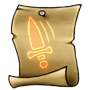 fegyverA bosszú kardjaIgézd meg a fegyveredet, hogy nagyobb legyen a kritikus találatok sebzése a harcban.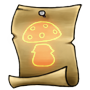 mellvértMario szakállaIgézd meg a mellvértedet, hogy gyakrabban találj gombákat a kalandok során.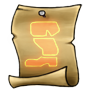 cipő36960-os csizmaIgézd meg a lábbelidet, és rövidítsd le az utazási időt a kalandok során.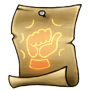 kesztyűA cowboy árnyékaIgézd meg a kesztyűdet, és ránts gyakrabban elsőnek fegyvert a csatákban. Az kezd, akinek a legmagasabb a reakciópontszáma.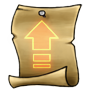 fejrevalóA kalandor régészaurájaIgézd meg a kalapod, hogy extra tapasztalatpontokat kapj a kalandok során.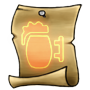 övSzomjas KószaIgézd meg az öved, hogy néha becsúszhasson egy extra sör.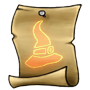 amulettSzentségtelen szerzőképességIgézd meg az amuletted, hogy gyakrabban találj tárgyakat az ösvény szélén a kalandok során.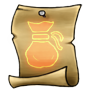 gyűrűA sírrabló imájaIgézd meg a gyűrűd, és találj extra aranyakat a kalandok során.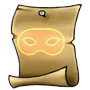 talizmánA rablóbáró rítusIgézd meg a talizmánodat, hogy nagyobb eséllyel találj valamit, amikor feltartóztatsz más játékosokat.